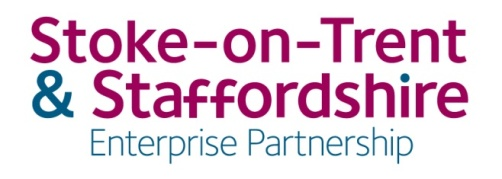 4pm-6pm, Thursday 16th July 2020MS Teams Meeting with Dial-in OptionAGENDAForward PlanOpen Meeting Open Meeting Open Meeting Open Meeting ItemSubjectLeadReport Status/Timing1IntroductionsAlun Rogers 5 mins2ApologiesAlun Rogers 5 mins3Declarations of InterestAlun Rogers 5 mins4Notes of the previous meeting and any matters arisingAlun Rogers 5 mins5Chairs Update and Delegated DecisionsAlun Rogers5 mins10 mins10 mins10 mins10 minsStrategyStrategyStrategyStrategy6Local Industrial Strategy Implementation Plan, pandemic Recovery and post-Brexit International Trade: National policy and local approachBroad shape of emerging, Sub-Regional Recovery & Industrial Strategy Implementation Plan (the Implementation Plan)Sub-group updates: shaping the Implementation PlanMidlands Engine – strategy refreshAlun Rogers/Sub Group LeadsDiscussion30 mins7Policy: UK Government Consultation:  UK Research and Development Roadmap(Closes 12 August 2020)Trevor Macmillan/Martin JonesInformation5 mins8Office for Police and Crime Commissioner - Business crime strategyTrading Standards, Environmental Health, etcAlun Rogers/Local AuthoritiesInformation5 mins9Strategic Relationships: Historic EnglandAlun RogersInformation5 mins45 mins45 mins45 mins45 minsDeliveryDeliveryDeliveryDelivery10Report of Strategic Programme Management Group - MHCLG: Getting Building Fund: Local infrastructure projects to drive economic growth James Leavesley/Sinead ButtersInformation5 mins11Report of the Growth Hub Steering Group- Growth Hub Supplementary Grant Spend PlanHanna Ault / Nicola KentInformation10 mins12Report of the Audit & Finance Committee- LEP Risk Register (verbal update on 15 June meeting)Mohammed Ahmed/Caroline BrownDiscussion5 mins20 mins20 mins20 mins20 minsGovernanceGovernanceGovernanceGovernance13Report of the Audit & Finance Committee- Audited Accounts 19/20-- Q1 Finance DashboardMohammed Ahmed/Caroline Brown/Simon AblewhiteDecision 20 mins14 SSLEP CEO Recruitment Alun RogersInformation 5 mins15AGM & Conference – Autumn 2020Alun RogersInformation 5 mins16Annual Performance ReviewAndrea Whitworth/Mark ParkinsonInformation 5 mins17Forward PlanAll5 mins40 mins40 mins40 mins40 mins18Any Other BusinessAll5 minsExecutive Board                         Meeting Date                          17 September 2020Executive Board                         Meeting Date                          17 September 2020Executive Board                         Meeting Date                          17 September 2020Executive Board                         Meeting Date                          17 September 2020Lead Board Member/ Officer:Item Name:Time:Recommendation:A Rogers & Sub-Group LeadsEmerging Implementation Plan incorporating Covid Recovery, International Trade, Future Workforce; Growing Businesses; Innovation; PlaceDecision A Rogers/Simon Ablewhite/Mark ParkinsonAutumn CSR DiscussionDiscussionA RogersAGM and Conference Arrangements for Autumn 2020InformationA Rogers/H Ault/ M ParkinsonMid-Year Review and Improvement Plan UpdateDiscussionM Ahmed/S PalphreymanRisk RegisterDecision